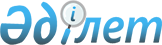 О внесении изменений и дополнения в постановление Правительства Республики Казахстан от 14 декабря 1999 года N 1917
					
			Утративший силу
			
			
		
					Постановление Правительства Республики Казахстан от 28 ноября 2001 года N 1539. Утратило силу постановлением Правительства Республики Казахстан от 15 июня 2017 года № 367
      Сноска. Утратило силу постановлением Правительства РК от 15.06.2017 № 367.
      Правительство Республики Казахстан постановляет: 
      1. Внести в постановление Правительства Республики Казахстан от 14 декабря 1999 года N 1917 P991917_ "О совершенствовании системы экспортного контроля в Республике Казахстан" (САПП Республики Казахстан, 1999 г., N 54, ст. 541) следующие изменения и дополнение: 
      1) в пункте 7 слова "энергетики, индустрии" заменить словом "экономики"; 
      2) состав Государственной комиссии Республики Казахстан по вопросам экспортного контроля, утвержденный указанным постановлением, изложить в редакции согласно приложению; 
      3) в Положении о Государственной комиссии Республики Казахстан по вопросам экспортного контроля, утвержденном указанным постановлением: 
      в пункте 1 слова "и продукции двойного назначения" заменить словами "ядерных и специальных неядерных материалов, продукции военного назначения, товаров и технологий двойного применения, сырья, материалов, оборудования, технологий, научно-технической информации и услуг, связанных с их производством и использованием в интересах как международной, так и национальной безопасности Республики Казахстан, и укрепления режима нераспространения оружия массового поражения."; 
      пункт 15 дополнить абзацем вторым следующего содержания: 
      "В случае отсутствия члена первой подкомиссии допускается подписание письма-согласования (письма-согласования с замечаниями, либо мотивированного отказа в согласовании) лицом, его замещающим". 
      2. Настоящее постановление вступает в силу со дня подписания. 
      Премьер-Министр
      Республики Казахстан
      Состав
      Государственной комиссии Республики Казахстан по 
      вопросам экспортного контроля
      Токаев                     - Премьер-Министр Республики Казахстан, 
      Касымжомарт Кемелевич        Председатель Государственной комиссии
      Сарсенбаев                 - помощник Президента Республики Казахстан по 
      Алтынбек Сарсенбаевич        вопросам национальной безопасности -          
                                   Секретарь Совета Безопасности Республики      
                                   Казахстан, первый заместитель Председателя    
                                   Государственной комиссии (по согласованию)
      Тлеубердин                 - Руководитель Канцелярии Премьер-Министра 
      Алтай Аблаевич               Республики Казахстан, заместитель             
                                   Председателя Государственной комиссии
      Кулекеев                   - Министр экономики и торговли Республики 
      Жаксыбек Абдрахметович       Казахстан, Председатель подкомиссий
      Нурсеитов                  - заместитель заведующего Отделом внешних связей
      Азамат Айткалиевич           Канцелярии Премьер-Министра Республики 
                                   Казахстан, секретарь Государственной комиссии
                    Подкомиссия по вопросам экспорта-импорта и транзита 
                         продукции, подлежащей экспортному контролю
      Идрисов                    - Министр иностранных дел Республики Казахстан
      Ерлан Абильфаизович 
      Какимжанов                 - Министр государственных доходов Республики 
      Зейнулла Халидоллович        Казахстан
      Мырзахметов                - Министр транспорта и коммуникаций Республики  
      Аблай Исабекович             Казахстан
      Рогов                      - Министр юстиции Республики Казахстан
      Игорь Иванович
      Токпакбаев                 - Министр обороны Республики Казахстан
      Сат Бесимбаевич
      Амрин                      - заместитель Секретаря Совета Безопасности
      Госман Каримович             Республики Казахстан (по согласованию)
      Дутбаев                    - первый заместитель Председателя Комитета
      Нартай Нуртаевич             национальной безопасности Республики Казахстан
                                   (по согласованию)
      Нефедов                    - вице-Министр энергетики и минеральных ресурсов
      Петр Петрович                Республики Казахстан
      Нукенов                    - Председатель Таможенного комитета Министерства
      Мараткали Ордабаевич         государственных доходов Республики Казахстан
                          Подкомиссия по совершенствованию 
                            системы экспортного контроля
      Донаков                    - первый вице-Министр юстиции Республики 
      Талгат Советбекович          Казахстан
      Абусеитов                  - вице-Министр иностранных дел Республики
      Кайрат Хуатович              Казахстан
      Канешев                    - заведующий секретариатом Совета Безопасности
      Биржан Бисекенович           Республики Казахстан (по согласованию)
      Байгарин                   - Председатель Комитета по оборонной
      Бекбулат Абдыгалиевич        промышленности Министерства экономики и
                                   торговли Республики Казахстан
      Жантикин                   - Председатель Комитета по атомной энергетике 
      Тимур Мифтахулы              Министерства энергетики и минеральных 
                                   ресурсов Республики Казахстан
      Косунов                    - Председатель Аэрокосмического комитета
      Алмас Олжабаевич             Министерства энергетики и минеральных         
                                   ресурсов Республики Казахстан
      Могильный                  - директор Департамента науки Министерства
      Валерий Валентинович         образования и науки Республики Казахстан
      Мухаметжан                 - директор Департамента экспортного контроля и 
      Сырым Толеутаевич            специальных программ Министерства экономики 
                                   и торговли Республики Казахстан, секретарь 
                                   подкомиссий".
      (Специалисты: Склярова И.В.,
      Мартина Н.А.)     
					© 2012. РГП на ПХВ «Институт законодательства и правовой информации Республики Казахстан» Министерства юстиции Республики Казахстан
				 Приложение к постановлению Правительства
Республики Казахстан
от 28 ноября 2001 года N 1539 "Утвержденпостановлением Правительства
Республики Казахстан
от 14 декабря 1999 года N 1917